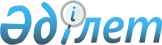 Об утверждении Правил принудительного выкупа акций банка и их обязательной последующей продажи инвесторамПостановление Правления Национального Банка Республики Казахстан от 2 мая 2019 года № 70. Зарегистрировано в Министерстве юстиции Республики Казахстан 14 мая 2019 года № 18669.
      В соответствии c Законом Республики Казахстан от 31 августа 1995 года "О банках и банковской деятельности в Республике Казахстан" Правление Национального Банка Республики Казахстан ПОСТАНОВЛЯЕТ:
      1. Утвердить прилагаемые Правила принудительного выкупа акций банка и их обязательной последующей продажи инвесторам.
      2. Признать утратившими силу нормативные правовые акты Республики Казахстан, а также структурные элементы некоторых нормативных правовых актов Республики Казахстан по перечню согласно приложению к настоящему постановлению.
      3. Департаменту надзора за банками (Кизатов О.Т.) в установленном законодательством Республики Казахстан порядке обеспечить:
      1) совместно с Юридическим департаментом (Сарсенова Н.В.) государственную регистрацию настоящего постановления в Министерстве юстиции Республики Казахстан;
      2) в течение десяти календарных дней со дня государственной регистрации настоящего постановления его направление на казахском и русском языках в Республиканское государственное предприятие на праве хозяйственного ведения "Институт законодательства и правовой информации Республики Казахстан" для официального опубликования и включения в Эталонный контрольный банк нормативных правовых актов Республики Казахстан;
      3) размещение настоящего постановления на официальном интернет-ресурсе Национального Банка Республики Казахстан после его официального опубликования;
      4) в течение десяти рабочих дней после государственной регистрации настоящего постановления представление в Юридический департамент сведений об исполнении мероприятий, предусмотренных подпунктами 2), 3) настоящего пункта и пунктом 4 настоящего постановления.
      4. Управлению по защите прав потребителей финансовых услуг и внешних коммуникаций (Терентьев А.Л.) обеспечить в течение десяти календарных дней после государственной регистрации настоящего постановления направление его копии на официальное опубликование в периодические печатные издания.
      5. Контроль за исполнением настоящего постановления возложить на заместителя Председателя Национального Банка Республики Казахстан Смолякова О.А.
      6. Настоящее постановление вводится в действие по истечении десяти календарных дней после дня его первого официального опубликования. Правила принудительного выкупа акций банка и их обязательной последующей продажи инвесторам Глава 1. Общие положения
      1. Настоящие Правила принудительного выкупа акций банка и их обязательной последующей продажи инвесторам (далее - Правила) разработаны в соответствии с Законом Республики Казахстан от 31 августа 1995 года "О банках и банковской деятельности в Республике Казахстан" и определяют порядок принудительного выкупа акций банка и их последующей продажи инвесторам (далее - инвестор) уполномоченным органом по регулированию, контролю и надзору финансового рынка и финансовых организаций (далее - уполномоченный орган).
      Сноска. Пункт 1 - в редакции постановления Правления Агентства РК по регулированию и развитию финансового рынка от 30.03.2020 № 28 (вводится в действие по истечении десяти календарных дней после дня его первого официального опубликования).


      2. Уполномоченный орган применяет процедуру принудительного выкупа акций банка в целях обеспечения перехода права собственности на акции банка инвестору и не является конечным приобретателем (обладателем) выкупаемых акций. Глава 2. Основания и условия принудительного выкупа акций банка и их обязательной последующей продажи инвестору
      3. Основанием для принудительного выкупа акций банка является установление у банка отрицательного размера собственного капитала.
      Собственный капитал банка является отрицательным в случае, если сумма обязательств банка превышает стоимость его активов.
      4. Реализация выкупленных акций банка производится уполномоченным органом по цене их приобретения на условиях, гарантирующих увеличение собственного капитала банка (далее – рекапитализация) и его нормальное функционирование с учетом взятых инвестором обязательств.
      5. Уполномоченный орган публикует информацию о поиске инвестора, намеренного приобрести акции банка, в периодических печатных изданиях, распространяемых на всей территории Республики Казахстан, на казахском и русском языках, и на официальном интернет-ресурсе уполномоченного органа.
      6. К инвестору предъявляются следующие требования:
      1) соответствие требованиям, предъявляемым банковским законодательством Республики Казахстан для акционера банка;
      2) принятие письменного обязательства по соблюдению конфиденциальности и сохранению коммерческой тайны.
      7. Решение о последующей продаже выкупленных акций инвестору принимается уполномоченным органом при выполнении требований, предусмотренных пунктами 6, 9 и 12 Правил. Глава 3. Процедура проведения принудительного выкупа акций банка и их обязательной последующей продажи инвестору
      8. Лицо, соответствующее требованиям пункта 6 Правил, обращается в уполномоченный орган с заявлением о намерении приобрести акции банка (далее – заявитель).
      В случаях, когда с одним заявлением о намерении приобрести акции банка совместно обращаются 2 (два) или более лиц, то указанные лица в дополнение к заявлению представляют заключенное между собой соглашение, определяющее количество приобретаемых каждым из них акций банка и сумму денег, подлежащих внесению в оплату за выкупленные акции.
      В уполномоченный орган по данному вопросу от имени инвестора – юридического лица обращается первый руководитель исполнительного органа или органа управления инвестора.
      9. К заявлению заявитель прилагает план мероприятий по рекапитализации банка, включающий:
      1) подробное описание мероприятий по финансовому оздоровлению финансовой организации (меры по снижению расходов, дополнительные финансовые вложения (с указанием суммы и источников вложения денег), направленные на восстановление собственного капитала банка до величины, при которой будут выполняться пруденциальные нормативы и иные обязательные к соблюдению нормы и лимиты, мероприятия по получению дополнительных доходов и иные мероприятия);
      2) календарные сроки выполнения мероприятий по финансовому оздоровлению банка;
      3) предполагаемый экономический эффект оздоровительных мероприятий (динамика изменений пруденциальных нормативов, изменение размера собственного капитала банка, изменение финансовых и иных показателей банка).
      10. При положительном решении вопроса о принудительном выкупе акций в целях их последующей продажи уполномоченный орган направляет инвестору письменное уведомление о начале совместного рассмотрения условий предстоящей сделки с предполагаемыми сроками ее заключения.
      В случаях, когда с одним заявлением о намерении приобрести акции банка совместно обращаются 2 (два) или более лиц, то уполномоченный орган направляет письменное уведомление, указанное в части первой настоящего пункта, каждому из них.
      11. В случае принятия предложений инвестора уполномоченный орган письменно уведомляет об этом инвестора. Проект договора купли-продажи выкупленных акций банка, заключаемого между уполномоченным органом и инвестором, с включением в него условий продажи акций банка и обеспечения исполнения обязательств по нему, составляется в течение 10 (десяти) рабочих дней с даты уведомления уполномоченным органом инвестора.
      12. Инвестор вносит на соответствующий счет в Национальном Банке Республики Казахстан (далее – счет), покупную цену акций, а также сумму, необходимую для рекапитализации банка, в течение 7 (семи) рабочих дней со дня получения инвестором письменного уведомления об открытии уполномоченным органом указанного счета.
      13. После внесения инвестором денег на счет, указанный в пункте 12 Правил, проект договора купли-продажи выкупленных акций банка в течение 30 (тридцати) календарных дней выносится на рассмотрение Правления уполномоченного органа. Договор купли-продажи выкупленных акций банка вступает в силу с даты принятия уполномоченным органом решения о последующей продаже таких акций банка инвестору.
      В случае принятия Правлением уполномоченного органа отрицательного решения по вопросу принудительного выкупа акций банка в целях их последующей продажи инвестору уполномоченный орган в течение 5 (пяти) рабочих дней с даты принятия данного решения осуществляет возврат инвестору денег, внесенных им согласно пункту 12 Правил.
      14. Оформление принудительного выкупа акций банка и их последующая продажа инвестору производится путем принятия уполномоченным органом решения о принудительном выкупе акций банка и решения о продаже акций банка инвестору.
      15. Решение уполномоченного органа о принудительном выкупе акций банка и решение о продаже выкупленных акций банка инвестору являются основанием для списания акций банка с лицевых счетов прежних владельцев акций банка и их зачисления на лицевой счет уполномоченного органа, открытого в системе учета центрального депозитария.
      16. Регистрация сделки купли-продажи выкупленных акций банка осуществляется на основании встречных приказов уполномоченного органа и инвестора в соответствии с законодательством Республики Казахстан о рынке ценных бумаг.
      17. Оплата прежним владельцам стоимости акций в сумме, пропорциональной их доле в общем объеме выкупленных акций банка, производится на основании распоряжения уполномоченного органа со счета в течение 10 (десяти) рабочих дней после вступления в силу договора купли продажи выкупленных акций банка.
      18. Расходы, связанные с проведением мероприятий по принудительному выкупу акций банка и их последующей продажи инвестору, производятся за счет данного инвестора.
      19. Уполномоченный орган в течение 5 (пяти) рабочих дней со дня принятия решения о принудительном выкупе акций банка и последующей продаже выкупленных акций инвестору публикует сообщение в периодических печатных изданиях, распространяемых на всей территории Республики Казахстан, на казахском и русском языках, и на официальном интернет-ресурсе уполномоченного органа.
      20. Решение о принудительном выкупе акций банка и последующей продаже выкупленных акций доводится уполномоченным органом до сведения банка в течение 2 (двух) рабочих дней с даты его принятия. Руководитель исполнительного органа банка либо лицо, его замещающее, ознакамливается с указанным решением под роспись и информирует членов исполнительного органа.
      21. Сумма денег, внесенная инвестором для рекапитализации банка, подлежит перечислению на корреспондентский счет банка на основании распоряжения уполномоченного органа в течение 10 (десяти) рабочих дней после получения ходатайства, составленного в произвольной форме, от руководителя исполнительного органа банка либо лица, его замещающего. Перечень нормативных правовых актов Республики Казахстан, а также структурных элементов некоторых нормативных правовых актов Республики Казахстан, признаваемых утратившими силу
      1. Постановление Правления Агентства Республики Казахстан по регулированию и надзору финансового рынка и финансовых организаций от 26 марта 2005 года № 113 "Об утверждении Правил принудительного выкупа акций банка и их обязательной продажи инвесторам (зарегистрировано в Реестре государственной регистрации нормативных правовых актов под № 3576, опубликовано в 16 сентября 2005 года в "Юридической газете" № 170-171).
      2. Пункт 10 Перечня изменений и дополнений, которые вносятся в некоторые нормативные правовые акты Республики Казахстан по вопросам идентификационных номеров, утвержденного постановлением Правления Агентства Республики Казахстан по регулированию и надзору финансового рынка и финансовых организаций от 28 мая 2007 года № 155 "О внесении изменений и дополнений в некоторые нормативные правовые акты Республики Казахстан по вопросам идентификационных номеров" (зарегистрировано в Реестре государственной регистрации нормативных правовых актов под № 4803, опубликовано в мае-июле 2007 года в Собрании актов центральных исполнительных и иных центральных государственных органов Республики Казахстан).
      3. Постановление Правления Агентства Республики Казахстан по регулированию и надзору финансового рынка и финансовых организаций от 28 ноября 2008 года № 202 "О внесении дополнений и изменения в постановление Правления Агентства Республики Казахстан по регулированию и надзору финансового рынка и финансовых организаций от 26 марта 2005 года № 113 "Об утверждении Правил принудительного выкупа акций банка и их обязательной продажи инвесторам" (зарегистрировано в Реестре государственной регистрации нормативных правовых актов под № 5484, опубликовано в 2009 году в Собрании актов центральных исполнительных и иных центральных государственных органов Республики Казахстан № 4).
      4. Пункт 6 Перечня изменений и дополнений, которые вносятся в некоторые нормативные правовые акты Республики Казахстан по вопросам идентификационных номеров, утвержденного постановлением Правления Агентства Республики Казахстан по регулированию и надзору финансового рынка и финансовых организаций от 29 марта 2010 года № 50 "О внесении изменений и дополнений в некоторые нормативные правовые акты Республики Казахстан по вопросам идентификационных номеров" (зарегистрировано в Реестре государственной регистрации нормативных правовых актов под № 6219, опубликовано 26 августа 2010 года в Собрании актов центральных исполнительных и иных центральных государственных органов Республики Казахстан № 14).
      5. Пункт 7 Перечня нормативных правовых актов Республики Казахстан, в которые вносятся изменения, утвержденного постановлением Правления Национального Банка Республики Казахстан от 26 апреля 2013 года № 110 "О внесении изменений в некоторые нормативные правовые акты Республики Казахстан" (зарегистрировано в Реестре государственной регистрации нормативных правовых актов под № 8505, опубликовано 6 августа 2013 года в "Юридической газете" № 115 (2490)
					© 2012. РГП на ПХВ «Институт законодательства и правовой информации Республики Казахстан» Министерства юстиции Республики Казахстан
				
      Председатель
Национального Банка 

Е. Досаев
Утверждены
постановлением Правления
Национального Банка
Республики Казахстан
от 2 мая 2019 года № 70Приложение
к постановлению Правления
Национального Банка
Республики Казахстан
от 2 мая 2019 года № 70